(pieczęć UKW)Zgłoszenia kandydatów ……………………………………………….. kadencja 2024-2028Grupa – …………………………………………………………………………..Zgłoszenia zamknięto na poz. nr ……………. w dniu …………………………… r. o godz. …………….…………………………………………………..…………..  (data, pieczęć i podpis Przewodniczącego UKW)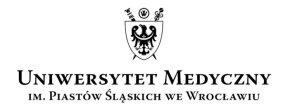 Wybory organów wyborczych, jednoosobowych i kolegialnych Uniwersytetu Medycznego we Wrocławiu na kadencję 2024–2028(załącznik nr 16 do Komunikatu nr 5 UKW)Lp.Data przyjęcia zgłoszeniaTytuł naukowy/stopień naukowy/tytuł zawodowy/stanowiskoNazwisko i imięJednostka organizacyjnaUwagi (np. zgłoszenie ponowne, braki formalne, brak biernego prawa wyborczego)Data poinformowania zgłaszającegoPodpis przyjmującego zgłoszenie